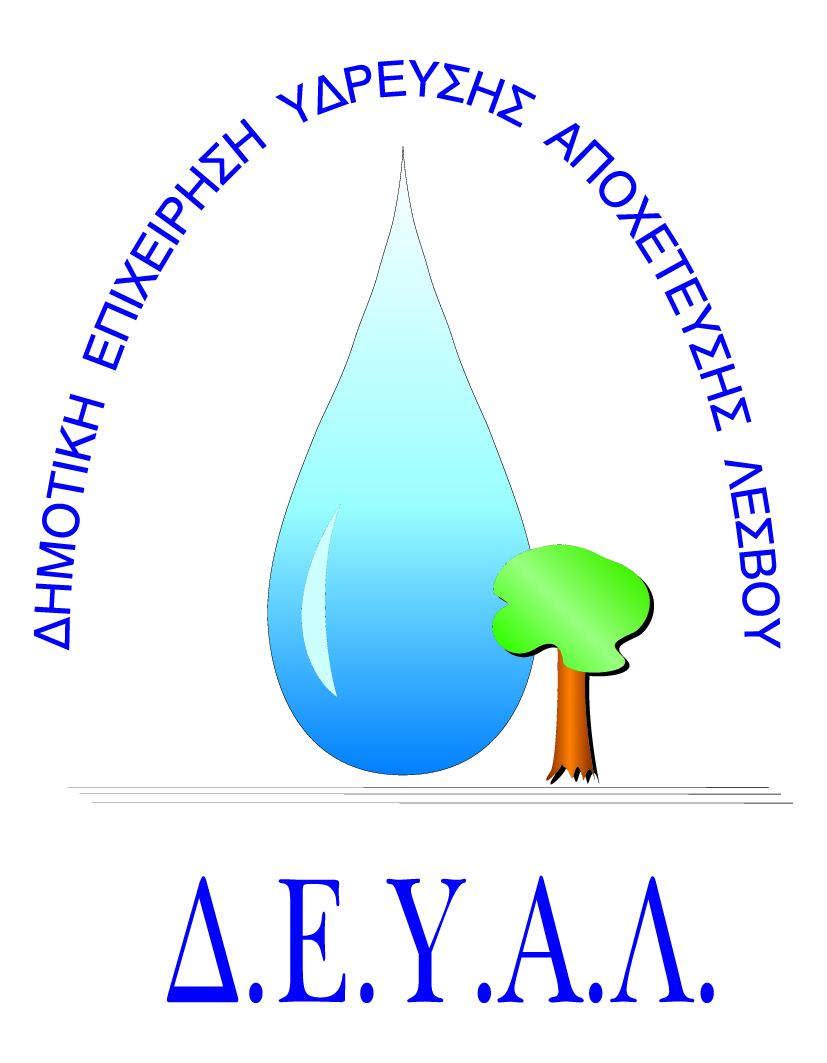 ΔΗΜΟΤΙΚΗ ΕΠΙΧΕΙΡΗΣΗ             ΥΔΡΕΥΣΗΣ ΑΠΟΧΕΤΕΥΣΗΣ                ΛΕΣΒΟΥTΜΗΜΑ ΠΡΟΜΗΘΕΙΩΝ                                                                   Αρμόδιος: Πολυχρόνης Γιάννης					Τηλ. &Fax: 2251041966Email:promithion@deyamyt.gr			ΤΕΧΝΙΚΕΣ ΠΡΟΔΙΑΓΡΑΦΕΣΑ/ΑΤΕΧΝΙΚΗ ΠΕΡΙΓΡΑΦΗ/ΠΡΟΔΙΑΓΡΑΦEΣΤο προσφερόμενο φωτοτυπικό μηχάνημα εναλλακτικά μπορεί να είναι α) Καινούργιο: Ψηφιακό μοντέλο τελευταίας διετίας, άριστης ποιότητας, σφραγισμένο στην εργοστασιακή του κατάσταση.β) Ανακατασκευασμένο  Θα πληρεί τα κάτωθι τεχνικά χαρακτηριστικά κατά ελάχιστο:1Ταχύτητα εκτύπωσης αντιγράφων τουλάχιστον 22 αντ.Α4/min2Μέγεθος πρωτοτύπων: Ελάχιστο Α5(148,5Χ210mm)                                         Μέγιστο Α3(297Χ420mm)3Ανάλυση αντιγραφής 600dpi4Αποχρώσεις του γκρι 2565Χωρητικότητα μνήμης 128MB6Zoom 25%-200%7Πολλαπλά αντίγραφα 1-998Χωρητικότητα δίσκου εξόδου 250σελ.9Μηνιαία παραγωγή αντιγράφων 5.000 10Οθόνη LCD επιθυμητή αφής με ελληνική γλώσσα11Τροφοδοσία χαρτιού: Βάρος χαρτιού 70 έως 80gr, χωρητικότητα κασετών αποθήκευσης χαρτιού      Α4/80gr 500φύλλα12Δίσκος bypass: Βάρος χαρτιού έως και 120g, χωρητικότητα 100 φύλλα13Επιπλέον δυνατότητες: Αυτόματος τροφοδότης χωρητικότητας τουλάχιστον 100 φύλλων, εκτύπωση αντιγράφων διπλής όψης για όλες τις διαστάσεις χαρτιού, δυνατότητα σελιδοποίησης,  προαιρετικά δυνατότητα ορισμού κλειδιών χειριστών14Συνδέσεις: Δυνατότητα σύνδεσης με ηλεκτρονικό υπολογιστή μέσω δικτύου/Ethernet/usb 2.0/προαιρετικά wifi15Υποστήριξη:  Εγγύηση-συντήρηση 2ετών. Εκτός εγγύησης γίνεται αποδεκτό να μην συμπεριλαμβάνονται: Toner, developer και drum.16Προσφορές που αφορούν καινούργιο μηχάνημα: Το μηχάνημα θα παραδοθεί στην εργοστασιακή του συσκευασία και όχι αποσυσκευασμένο17Το μηχάνημα να συνοδεύεται απαραιτήτως από toners για 20.000 φύλλα εκτός του εργοστασιακού. 